浙江中医药大学-嘉兴学院2021年联合培养攻读硕士学位研究生复试通知各学科、导师、相关考生：根据浙江中医药大学统一要求，我校今年的全日制硕士研究生招生复试具体细则事项通知如下：一、复试总体情况今年复试分两轮进行，一志愿考生和调剂生。第一轮进行一志愿考生按复试比例为1:1.5复试，当上线（国家线）考生数多于分专业招生数时，按复试比例1:1.5确定复试名单；当上线考生数不足时，按实际上线人数确定复试名单。第二论调剂生复试，根据差额情况，经过国家研究生招生网统一调剂，确定名单进行第二轮复试。具体时间根据学校招办统一要求。 二、复试具体事项1、复试资格审核：学院通过学信网对考生进行资格审查，核对考生的有效身份证、往届本科考生的本科毕业证书原件、学位证书，应届考生完整注册后的学生证（高校教务部门颁发的学生证）、盖有红章的大学期间的成绩单和政审表，同时请各考生上传导师双向选择意向表以及个人简历。资格审查没通过或信息作假的考生将取消复试、录取资格，责任自负。2、复试时间： 一志愿：4月1日--4月2日；调剂生：4月25日之前完成 ，具体专业面试时间另行通知。3、复试形式：今年所有专业复试方式均采取网络复试，复试平台选用“学信网研究生招生远程复试系统”（操作手册见链接https://bm.chsi.com.cn/ycms/kssysm/ ,考生端客服电话：010-67410388），备用平台选用钉钉（DingTalk）平台，考生要提前下载安装平台APP并熟练操作。注册钉钉账号时必须用报考研究生时在中国研究生招生信息网填写的手机号注册，进行实名认证。院内场地设置、设备调试和平台测试等工作由信息科协助完成。4、招生名额：每位导师当年度招收三年制全日制硕士（含推免生）不超过2人，最多不超过3人（含长学制）。5、其他：每位参加复试的同学请于3月27日前扫描附件二维码加入嘉兴学院复试钉钉群，备注名统一为专业—类型—姓名，如中医内科学—学术型—姓名。6、选择嘉兴学院联合培养的考生需了解联合培养硕士研究生告知书内容，签订联合培养硕士研究生承诺书（已在官网公布，请考生自行下载），扫描版上传至钉钉群,原件于3月30日前邮寄至嘉兴学院研究生处，邮寄地址：浙江省嘉兴市越秀南路56号，嘉兴学院研究生处，耿老师（收），邮编：314001；电话：0573-83592174。三、复试程序1、复试（100%）研究生复试全程拍摄视频加录音，由学院纪检部门监督。复试内容由英语口语及专业外语（10%）、英语听力（10%）、专业综合知识（60%）和综合素质能力（20%）组成，每位学生复试时间一般不少于20分钟。专业综合知识着重考核学生发现、分析和解决问题能力、对本学科发展动态的了解及专业领域发展的潜力方面的能力，随机抽取1套试题作答；综合素质能力着重考察学生思想政治和道德品质、创新实践能力、其它社会表现、事业心、责任感、纪律性、心理健康、人文素养、举止、礼仪等内容。学生各类成果、获奖或实践活动等材料必须上传网络平台，否则不予承认。复试成绩必须客观公正，复试组全体成员对复试成绩负责，复试结束当场给出复试成绩和总成绩，根据招生计划确定拟录取名单，并公布复试淘汰学生。总成绩计算方法：初试成绩/5*65%+复试总成绩*35%。创新性成果（省部级成果并为第一负责人）的考生另加5分。2、导师调配复试完成后首先确定拟录取学生名单，复试不合格直接视为淘汰，拟录取学生由复试组根据总成绩排名从高到低依次从第一志愿（自己选择的导师）转至导师，导师根据自己可以招生的名额及意愿选择学生，淘汰的学生根据第二志愿或复试组当场选配导师，导师确定学生后原则上不能更改，若学生所有志愿都不能确定导师，可由学院和学生商量后推荐导师，视为学院预录取，最终录取名单以学校公布名单为准。3、复试分组和专家组成调剂生复试分组待调剂复试名单公布后另行通知。所有复试组专家须由办事公正且本年度没有直系亲属报考本院的教师担任，由学院从专家库中随机抽取，人数一般为5-7人，设有组长（均为教授及同等职称）1人，秘书1人（中级及以上职称）。复试组均有学院教学部和纪检部门全程参与、监督。4、复试组专家职责组长：全面负责复试组工作，最终确定拟录取名单；复试组专家：公平认真的参与复试工作，负责各方向的专业复试，复试组有专人负责外语复试；秘书：负责复试组联络、视频、录音、复试内容记录和成绩统计等。四、录取工作学院在结束复试后按学校下达的计划数将拟录取名单上报研究生招生办。招生工作领导小组根据招生计划、复试录取办法以及考生初试和复试成绩、思想政治表现、身体健康状况等确定拟录取名单。五、调剂工作对于一志愿未招录满的专业，学院将缺额上报研究生院，由研究生院统一公布并开展调剂工作，调剂流程及方案见浙江中医药大学研究生院官网，调剂生源的复试程序同以上复试程序一致。六、投诉程序学生复试结束后如对复试结果有异议者，须在3天内向学院提出书面申请，经复试组复核，经学院招生领导小组审核，在纪委监督下给出书面回复。嘉兴学院研究生处：耿老师  0573-83592174 嘉兴学院医学院纪委：李老师  0573-83643801  地点：浙江省嘉兴市越秀南路56号，嘉兴学院研究生处、医学院纪委； 嘉兴学院2021年3月26日附：钉钉群二维码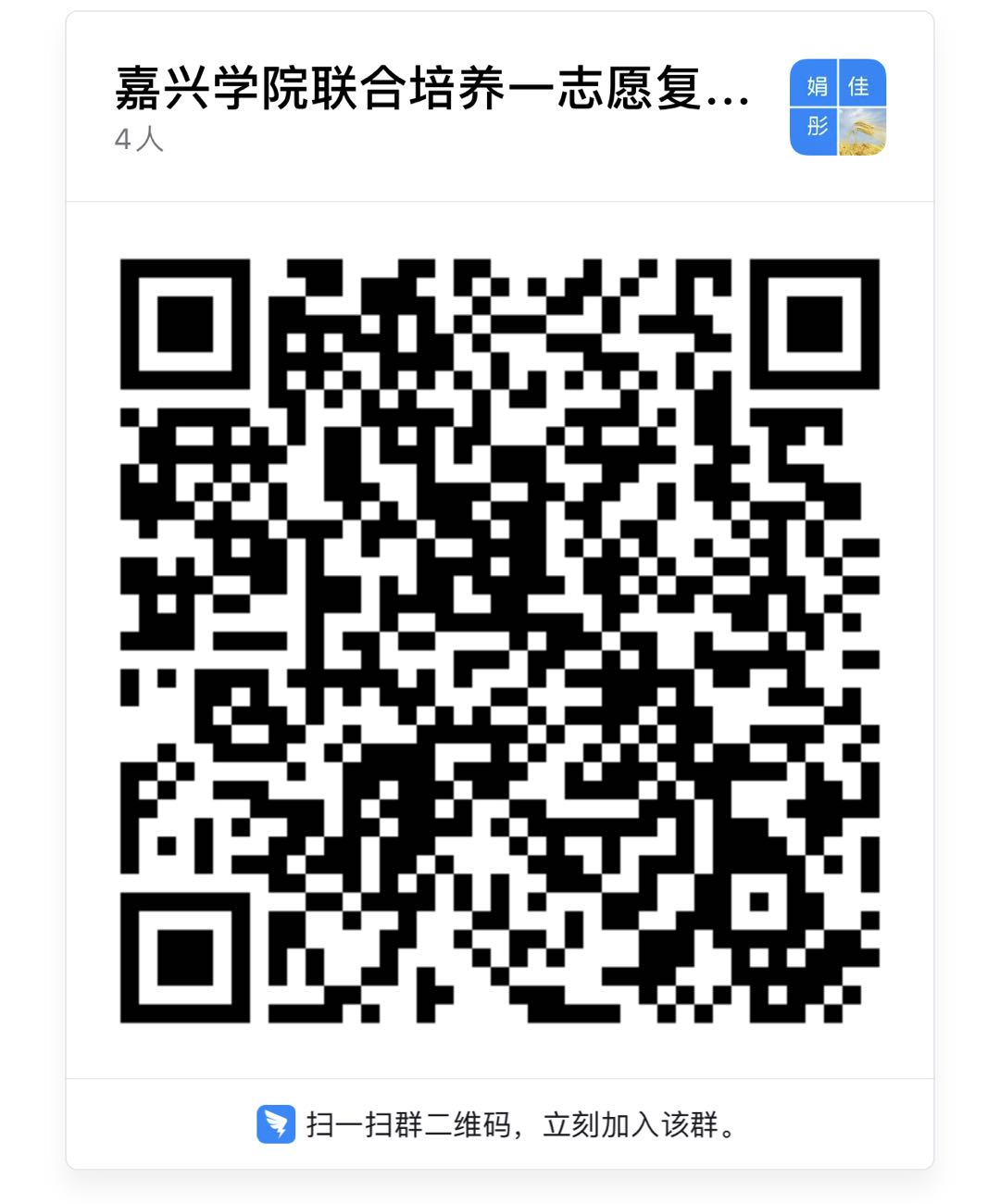 日期时间专业2021.4.1（周四）8:30-12:00外科学12021.4.1（周四）13:30-15:00外科学22021.4.1（周四）15:00-16:30麻醉学2021.4.1（周四）16:30-17:00妇产科学2021.4.2（周五）8:30-09:40中医内科学2021.4.2（周五）9:40-10:30针灸推拿学2021.4.2（周五）10:30-11:40内科学2021.4.2（周五）11:40-12:00护理学